З А Я В Л Е Н И ЕПрошу сменить фамилию в связи с вступлением в брак с гражданином Смирновым Андреем Валерьевичем, работающим ИП «Салют», на фамилию Смирнова Марина Ивановна.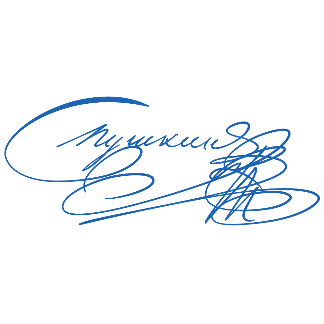 «_____» __________20___г.                       Подпись _________________ Смирнова М.И.РАЗРЕШЕНОВ отдел режима АО «ФНПЦ «ПО «Старт» им. М.В. Проценко»В отдел режима АО «ФНПЦ «ПО «Старт» им. М.В. Проценко»В отдел режима АО «ФНПЦ «ПО «Старт» им. М.В. Проценко»В отдел режима АО «ФНПЦ «ПО «Старт» им. М.В. Проценко»ПодписьОт гр-нкиМироновой Марины ИвановныМироновой Марины Ивановны«__» _________20___г.                                    (фамилия, имя, отчество полностью)                                    (фамилия, имя, отчество полностью)«__» _________20___г.работающейДомохозяйкаДомохозяйка(указать:  где и кем работает, цех, отдел, должность)(указать:  где и кем работает, цех, отдел, должность)Место жительстваМесто жительстваПроезд Молодежный, д. 10, кв. 3.(улица, дом №, квартира)